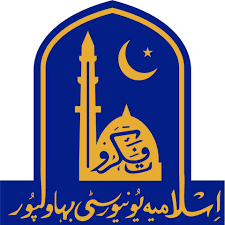               The Islamia University of BahawalpurOffice of ________________No. _______Dated: The Treasurer,The Islamia University of BahawalpurSubject: 	REQUEST FOR CHANGE OF AT WORK ACCOUNTDear Sir,		It is requested that please update Bank Account Number of following staff member(s) working in this department.Signature of HoD/Chairman/Dean ______________Stamp ______________Report by Bank:Signature __________Stamp _____________Sr.No.Emp. CodeName & ParentageDesignationCNICNew Account NumberOld Account Number1.2.3.